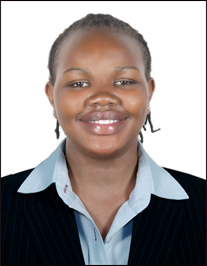 Grace Email: grace.382435@2freemail.com Professional ProfileI am a self-motivated professional with excellent communication and problem-solving skills coupled with initiative and accuracy providing the customer with an efficient and positive experience. ObjectiveTo be an efficient employee of the establishment, this promotes competitive and professional environment among the staff and to execute highest possible standard of service delivery.Career summarySep 2016- Nov 2017 Legends Grill RuiruPosition: WaitressDUTIES AND RESPONSIBILITIESTake orders and serve food and beverages to patrons at tables in dining establishment. Check with customers to ensure that they are enjoying their meals and take action to correct any problems. Communicate with customers to resolve complaints or ensure satisfaction.April 2014- Aug 2016 St.Gertrude AcademyPosition:  Security guardDUTIES AND RESPONSIBILITIES.  Warn persons of rule infractions or violations, and apprehend or evict violators from premises, using force when necessary.Operate detecting devices to screen individuals and prevent passage of prohibited articles into restricted areas.Escort or drive motor vehicle to transport individuals to specified locations and to provide personal protection.Inspect and adjust security systems, equipment, and machinery to ensure operational use and to detect evidence of tampering.EDUCATION BACKGROUNDCertificate in computer packages Pettans Computer College Dec 2013-Apr 2014Kenya Certificate of secondary Education Juja Farm Secondary schoolFeb 2010- Nov 2013CAPABILITIESCan work for longer without supervision.Good communication and interpersonal skills.Ability to work and adjust with new team.Ready to share my knowledge with anyone whom wants to learn something from me. REFEREESAvailable upon request.